 	  ЭТО  НЕОБХОДИМО ЗНАТЬ! 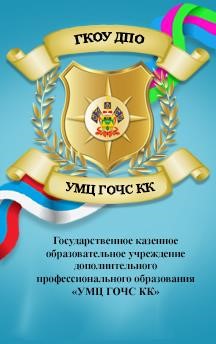 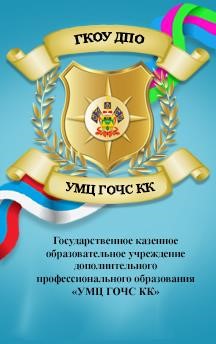 ЧТО ДЕЛАТЬ если Вы заблудились в лесу? Если Вы заблудились в лесу, то соблюдение данных рекомендаций поможет спасателям найти Вас в кратчайшие сроки! Порядок действий, если Вы заблудились:  1. СТОП! ОСТАВАЙТЕСЬ НА МЕСТЕ! 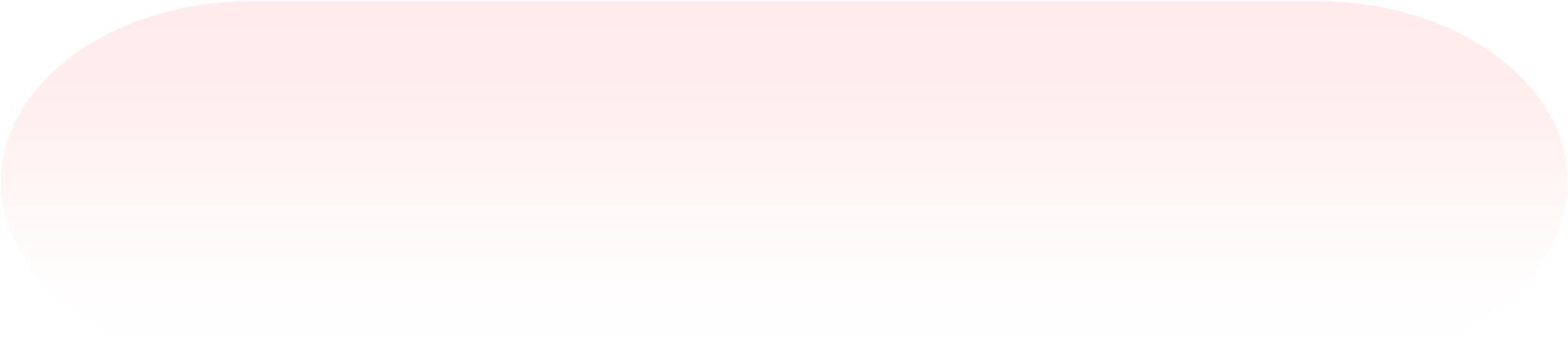 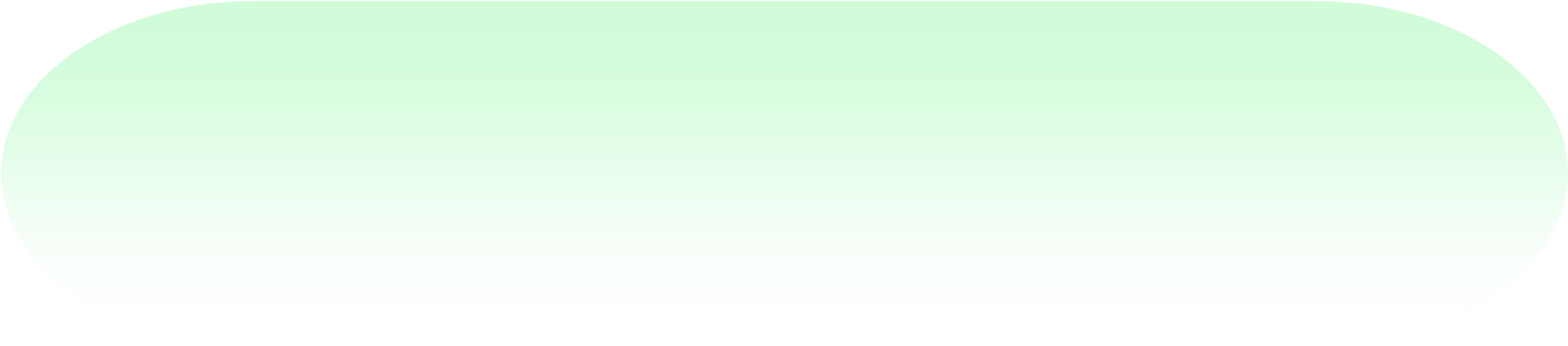 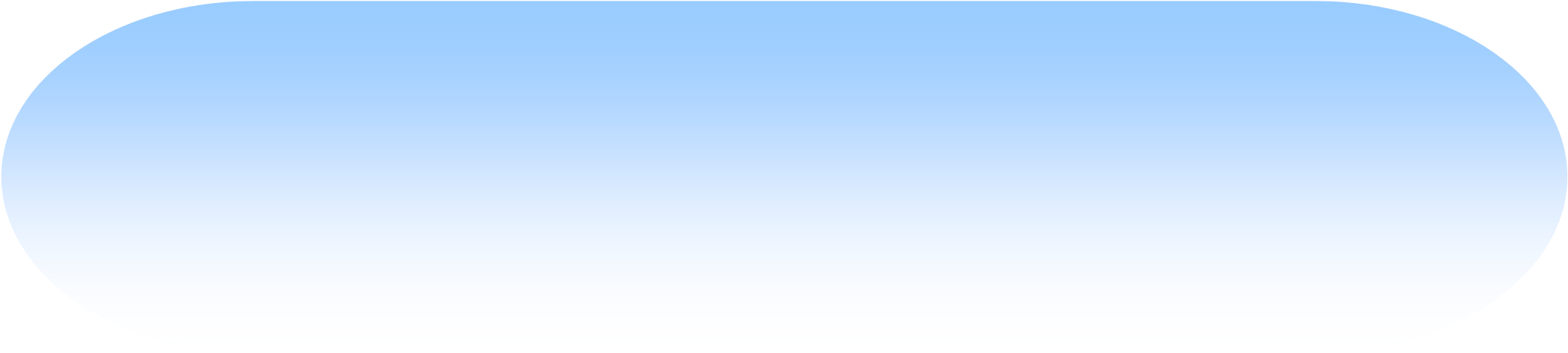 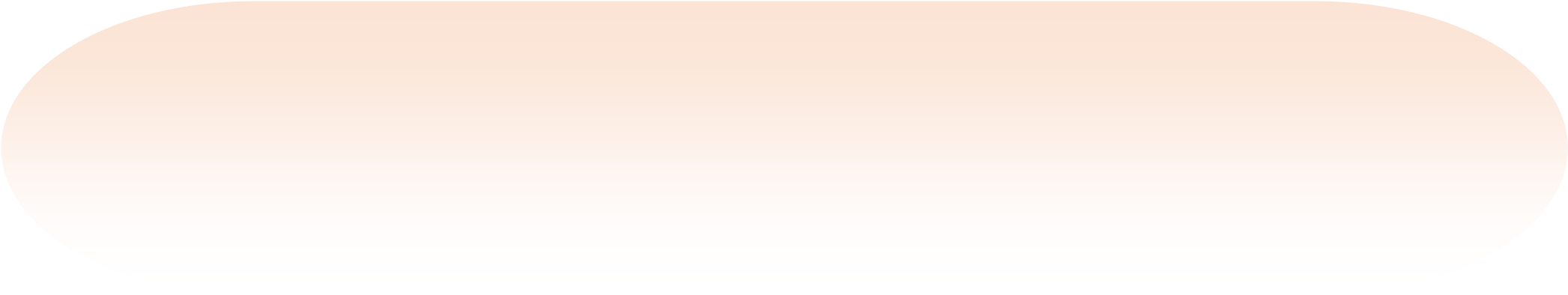 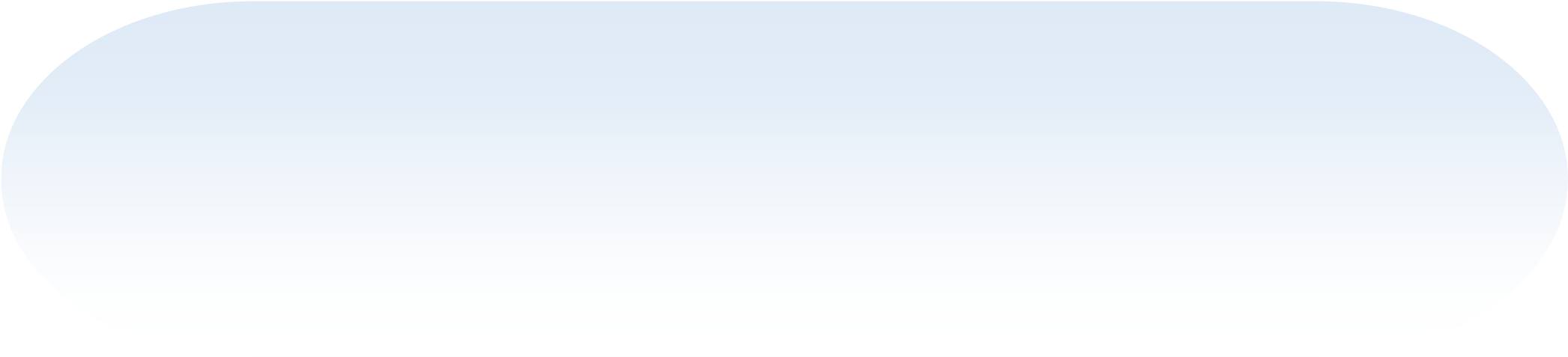 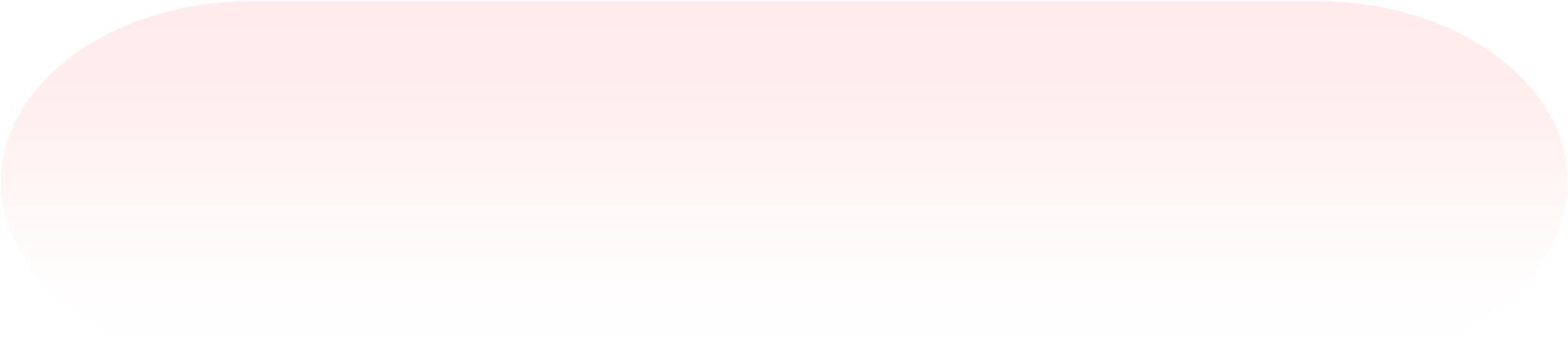 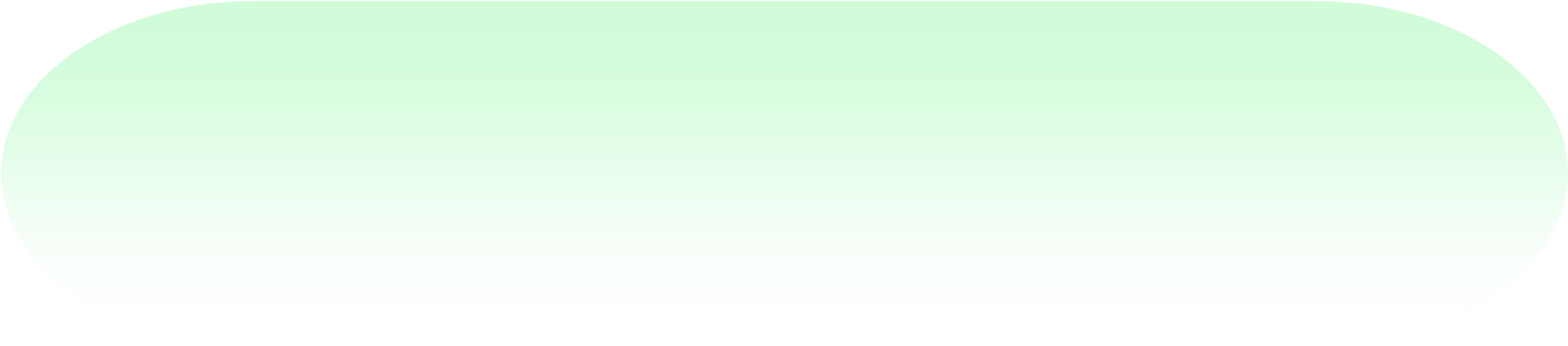 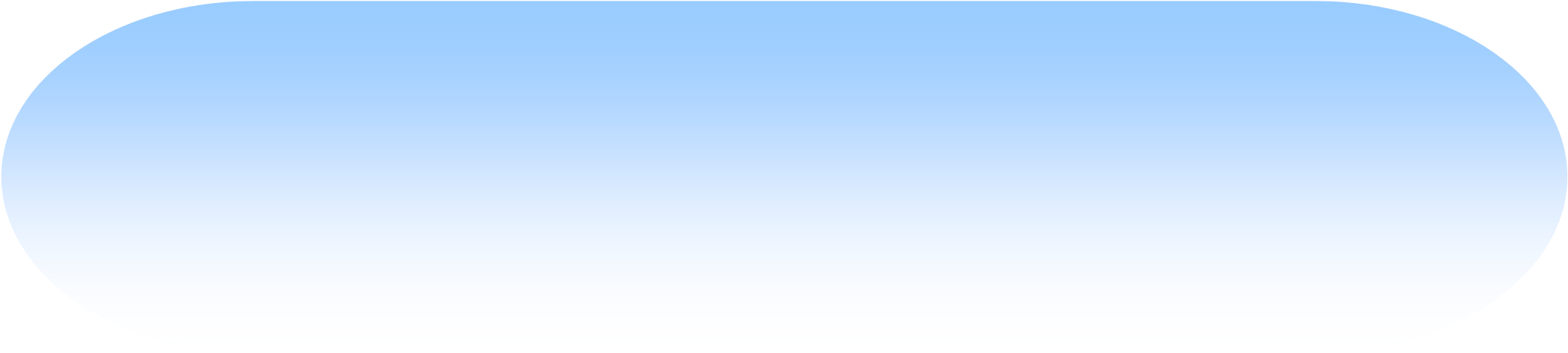 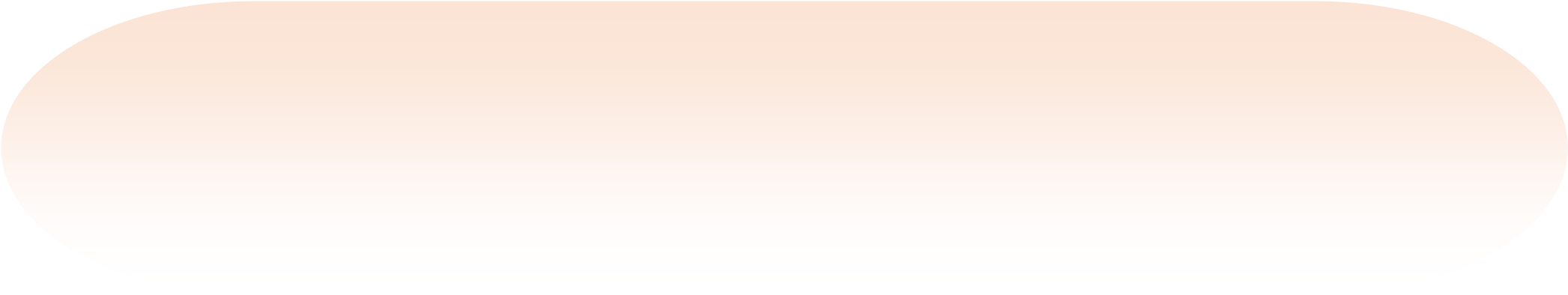 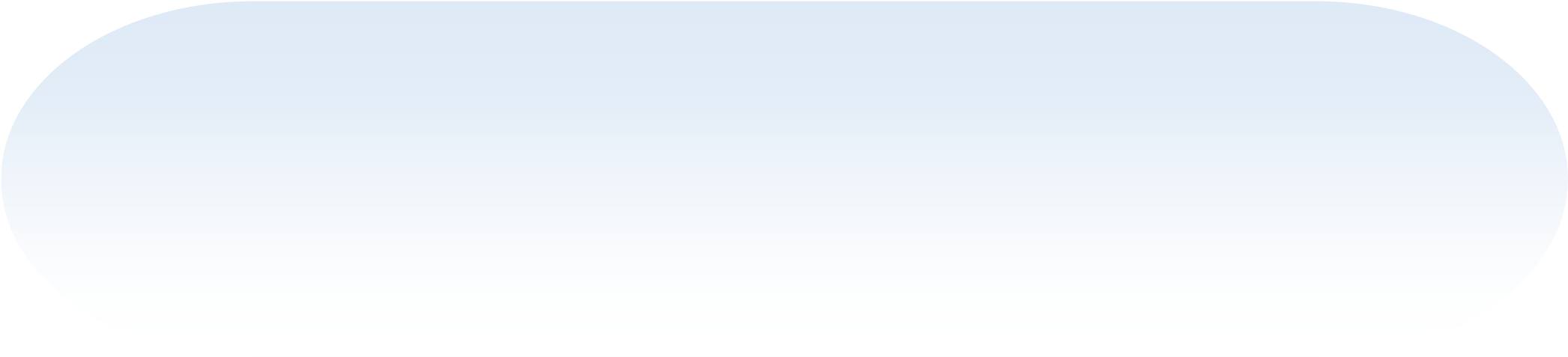 Продолжая движение, Вы все дальше уходите от людей! ОСТАНОВИТЕСЬ!полянка, то выйдите на нее и там оставайтесь! если рядом есть просека, ЛЭП, тропинка,    ВЫЗОВИТЕ СПАСАТЕЛЕЙ! 	 Позвоните по единому номеру вызова экстренных оперативных служб 112 и родственникам. Далее максимально экономьте заряд телефона! Не  надо звонить родственникам и спасателям каждые 5 минут. ПОМОГИТЕ СЕБЯ НАЙТИ! 	 Находитесь на открытом месте. Обозначьте его! Привяжите что-нибудь яркое на ветки дерева и периодически трясите его. Оденьте на себя яркую контрастную одежду. 	 СОХРАНЯЙТЕ ТЕПЛО И СИЛЫ! Не лежите на голой земле, соорудите их листвы и травы лежанку.  Разведите костер. Запасите дрова на ночь – в темноте их сложно ОТВЕЧАЙТЕ ШУМОМ НА ШУМ! 	 Если вы слышите крики, непонятные звуки, шум, шумите в ответ. 	Кричите, свистите, стучите по дереву!если это люди  –  вас спасут.Если это зверь  	– он не подойдет, Помните! Несоблюдение данных правил значительно увеличит время поиска! 